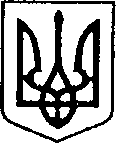 УКРАЇНАЧЕРНІГІВСЬКА ОБЛАСТЬН І Ж И Н С Ь К А    М І С Ь К А    Р А Д АВ И К О Н А В Ч И Й    К О М І Т Е ТР І Ш Е Н Н ЯВід29 червня 2023 р.			м. Ніжин			№ 253Про засвідчення заяви хххххххххщодо виїзду дитини за межі УкраїниВідповідно до статей 34, 42, 51, 52, 53, 59, 73 Закону України «Про місцеве самоврядування в Україні», Регламенту виконавчого комітету Ніжинської міської ради VIII скликання, затвердженого рішенням Ніжинської міської ради Чернігівської області від 24 грудня 2020 року № 27-4/2020, постанови Кабінету Міністрів України від 27.01.1995 року №57 (зі змінами та доповненнями) «Про затвердження правил перетину кордону громадянами України», розглянувши заяву ххх ххх ххх від 19.06.2023 року, виконавчий комітет міської ради вирішив:1. На період дії воєнного стану на території України засвідчити заяву ххх ххх ххх від 19.06.2023 року про виїзд за кордон, а саме до Іспанії, в період з 30 червня 2023 року до 10 вересня 2023 року, його неповнолітньої доньки ххх ххх ххх, ххххх року народження, (свідоцтво про народження серія ххх, № хххх, видане відділом реєстрації актів цивільного стану Ніжинського міськрайонного управління юстиції Чернігівської області, Україна, від хххх р) у супроводі ххх ххх ххх, ххххххр.н., паспорт хххх № хххххх, виданий ххххх., орган що видав – хххх.2. Начальнику служби у справах дітей Наталії Рацин забезпечити оприлюднення даного рішення на офіційному сайті міської ради протягом 5 робочих днів з дня його прийняття.3. Контроль за виконанням рішення покласти на заступника міського голови з питань діяльності виконавчих органів ради Ірину Грозенко.Міський голова                                                            Олександр КОДОЛАПояснювальна запискадо проекту рішення «Про засвідчення заяви хххххщодо виїзду дитини за межі України»Відповідно до статей 34, 42, 51, 52, 53, 59, 73 Закону України «Про місцеве самоврядування в Україні», Регламенту виконавчого комітету Ніжинської міської ради VIII скликання, затвердженого рішенням Ніжинської міської ради Чернігівської області від 24 грудня 2020 року № 27-4/2020, постанови Кабінету Міністрів України від 27.01.1995 року №57 (зі змінами та доповненнями) «Про затвердження правил перетину кордону громадянами України»,захищаючи інтереси дитини виконавчий комітет Ніжинської міської ради, як орган опіки та піклування, засвідчуєвиїзд дітей за кордон без супроводу батьків.Даний проект рішення містить інформацію, яка належить до конфіденційної та без згоди осіб, яких вона стосується, опублікуванню не підлягає відповідно до статті 32 Конституції України, статей 301, 302 Цивільного кодексу України, Закону України «Про доступ до публічної інформації» №2939-VIвід 13.01.2011р., «Про захист персональних даних» №2297-VIвід 01.06.2010 р. Проект рішення оприлюднений на сайті Ніжинської міської ради з 27.06.2023 р.Даний проект рішення потребує дострокового розгляду, оскільки рішення стосується соціально-правового захисту дітей.Враховуючи вищевикладене, проект рішення «Про засвідчення заяви ххххх щодо виїзду дитини за межі України» може бути розглянутий на засіданні виконавчого комітету з позитивним вирішенням питання.Доповідати проект рішення «Про засвідчення заяви хххххх щодо виїзду дитини за межі України»на засіданні виконавчого комітету Ніжинської міської ради буде начальник сектору профілактики правопорушень серед дітей служби у справах дітей Лариса Єрофєєва.Начальник служби у справах дітей                                     Наталія РАЦИНВізують:Начальник службиу справахдітейНаталія РАЦИНЗаступник міськогоголовиз питаньдіяльностівиконавчихорганів ради          Сергій СМАГАКеруючий справами                                      Валерій САЛОГУБНачальник відділуюридично-кадровогозабезпеченняВ’ячеслав ЛЕГА